                 Ciox Medical Record                    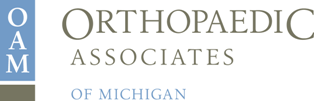 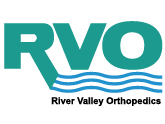 1111 Leffingwell NE	                                              Release Authorization                      350 Lafayette Ave SEGrand Rapids, MI 49525                                                                                                            Grand Rapids, MI 49503Please print all information.  Form must be signed and dated each year.Patient Name  __________________________________________________   Date of Birth ______________________        Address  ____________________________________________________________________________________I hereby authorize release of records FROM:			To be released TO:  Orthopaedic Associates of Michigan			Name _____________________________________   Ph 616-459-7101   Fax 616-336-5042			          Address _____________________________________  River Valley Orthopedics                                               City/State/Zip _____________________________________   Ph 616-456-8515   Fax 616-456-8208                                            Ph# ________________  Fax# ________________Purpose of disclosurePatient Request	           Other (please specify) __________________________________________________This authorization will expire 12 months from your last signature below, unless you specify an earlier termination.  You must renew or submit a new authorization after the expiration date to continue the authorization. Please list the date of expiration if sooner than 12 months________________				You have the right to terminate this authorization at any time by submitting a written request to our Privacy Manager.  Termination of this authorization will be effective upon written notice, except where a disclosure has already been made based on prior authorization.The practice places no condition to sign this authorization on the delivery of healthcare or treatment.We have no control over the person(s) you have listed to receive your protected health information.  Therefore, your protected health information disclosed under this authorization may no longer be protected by the requirements of the Privacy Rule, and will no longer be the responsibility of the practice.______________________________________________________        __________________________________Patient or Legal Representative Signature	                                                   Date Signed______________________________________________________        __________________________________Printed Name									RelationshipYou have the right to receive a copy of signed authorizations upon request.